Структура и органы управления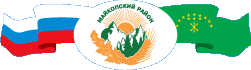     Глава муниципального образования «Майкопского района»  Топоров Олег Геннадьевич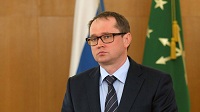 Юридический адрес учредителя:пос. Тульский ул. Советская 42. e-mail:tulsky-adm@mail.ru 
Режим работы:понедельник - пятница с 9.00 до 18.00 суббота, воскресенье – выходной.
  Руководитель Управление образования МО «Майкопский район»  Милосердина Лариса Александровна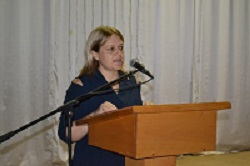 Юридический адрес учредителя:пос. Тульский ул. Советская 44e-mail:телефон: 887777 2-11-55Режим работы:понедельник - пятница с 9.00 до 18.00суббота, воскресенье - выходнойАдминистрация муниципального образования «Майкопский район»Администрация муниципального образования «Майкопский район»Администрация муниципального образования «Майкопский район»Администрация муниципального образования «Майкопский район»Глава муниципального образования5-11-51ТОПОРОВ  Олег ГеннадьевичПриемная, главный специалист5-11-51КАЛОЕРОВА Элина ВикторовнаПомощник Главы администрации5-26-35БАРЧО Алий ТемировичПомощник Главы администрации5-24-62ДЕМОНОВ Алексей ВладимировичПомощник Главы администрацииКУИЗ Руслан АзметовичУправление образования, культуры и спортаУправление образования, культуры и спортаУправление образования, культуры и спортаУправление образования, культуры и спортаЗаместитель Главы администрации, руководитель управления образования, культуры и спорта2-11-55МИЛОСЕРДИНА Лариса АлександровнаЗаместитель руководителя управления(по образованию)5-48-19ЖЕЛЕЗНОВА Маргарита ВалерьевнаГлавный специалист5-23-57КУЛИКОВСКАЯ Оксана МихайловнаГлавный специалист5-23-57ПАЛЬНИКОВА Ольга ПетровнаГлавный специалист по опеке и попечительству5-25-145-25-12ЛЕБЕДЕВА Татьяна Глебовна